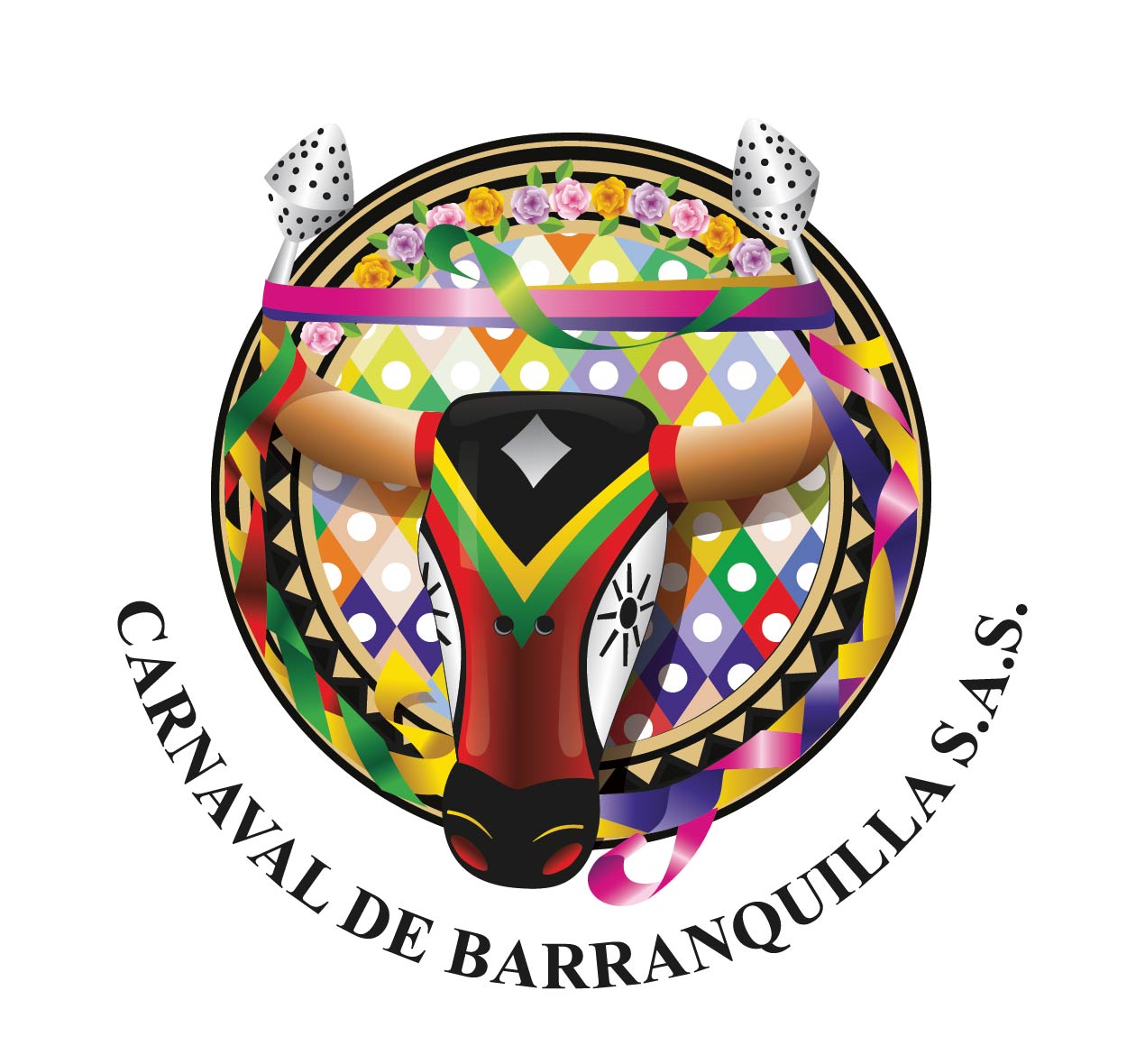                                                   Foto             CARNAVAL DE BARRANQUILLA S.A.S. REINADO POPULAR 2022     HOJA DE INSCRIPCIÓN                                                                                                 ANTES DE LLENAR EL FORMULARIO LEA EL NUEVO CONCEPTO, REGLAMENTACION Y COMPROMISOS DE LA CANDIDATA AL REINADO POPULAR Nota: Todos los campos en este formulario son obligatorios. Para oficializar la inscripción se debe presentar este documento completamente diligenciado junto con el reglamento impreso y ser entregados en la recepción de la Casa del Carnaval hasta el 30 de noviembre de 2021.  Carnaval de Barranquilla S.A.S, se reserva el derecho de admisión en caso de no encontrar veracidad en la información consignada. Yo ___________________________________ identificada con el número de C.C. _______________________ certifico con mi firma que, los datos aquí consignados son reales y autorizó a Carnaval de Barranquilla S.A.S. verificarlos si lo considera necesario.Firma: _____________________________________________________Fecha:  ____________________________________________________Los formularios deben ser diligenciados en su totalidad y se les debe anexar:Foto tamaño documento. Foto de 20 x 25 de cuerpo entero vestida con un traje de Carnaval en forma digitalCarta de apoyo de sus padres.Esquema de vacunación completoFotocopia ampliada de la cédula.Registro civil de nacimiento.Certificado actualizado de estudios o fotocopia del  diploma de bachiller.Certificado de amparo en salud en cualquier EPS.Aval de la junta de acción comunal, o aval comité cívico. Firmas de vecinos (Mínimo 40)Certificado de salud actual.Los documentos deben enviarse a este correo reinadopopular2022@gmail.comDATOS PERSONALESNombre Completo	   Barrio que representa Localidad		   Dirección Residencia  Teléfono Residencia	  Celular		                               Celular 2.-Correo Electrónico	Lugar de Nacimiento	Fecha de Nacimiento No. De Cédula	Talla de Camisa       Talla de Pantalón      Talla de zapatos       ESTUDIOS REALIZADOSBachillerato			Institución			Universitarios			Institución			Semestre / Titulo		DATOS FAMILIARESNombre Del Padre		Ocupación			Celular			Nombre de la Madre	Ocupación			 GUSTOS Y PREFERENCIASMi talento especial es        Mi pasatiempo favorito es Escuela de Danza           Mi mayor aspiración  Baile popular en que me destaco¿Porque quiere participar en el programa Reina Popular?¿Qué haría por su barrio como candidata a Reina Popular?¿Cómo harían el ambiente más festivo de su barrio?